3º ano ATIVIDADE 1   Copiar o texto :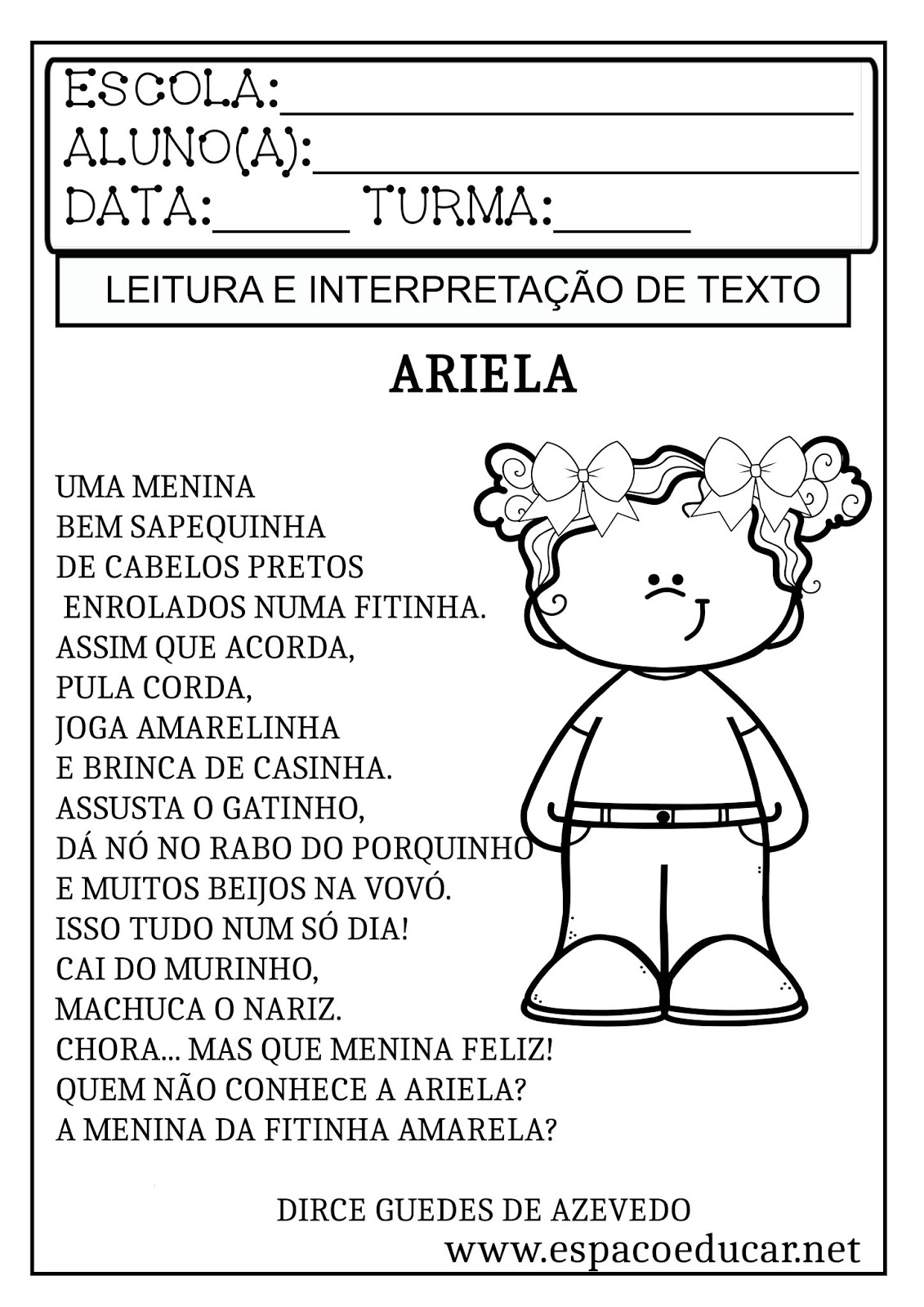 2 Copiar e responder no caderno: 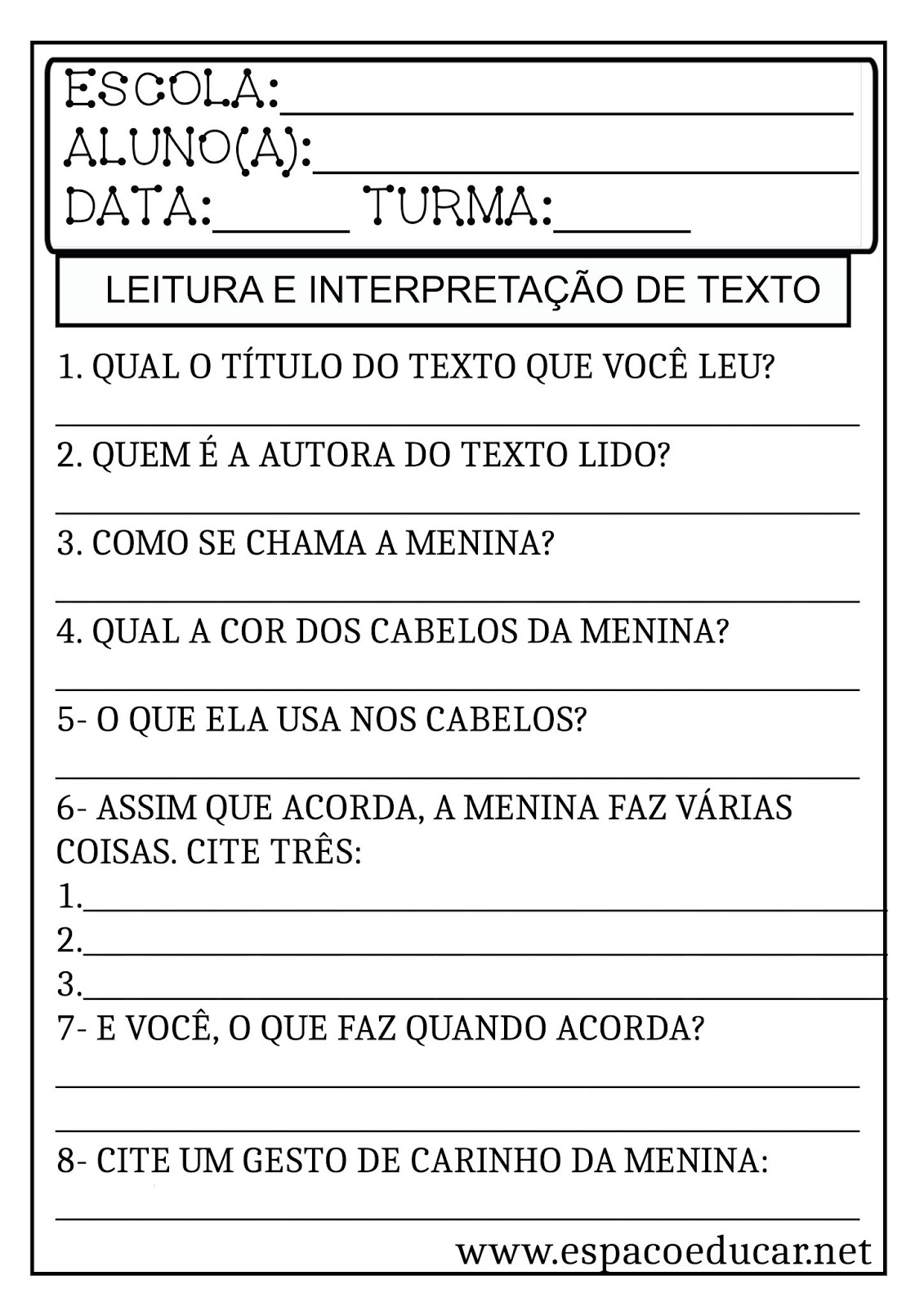 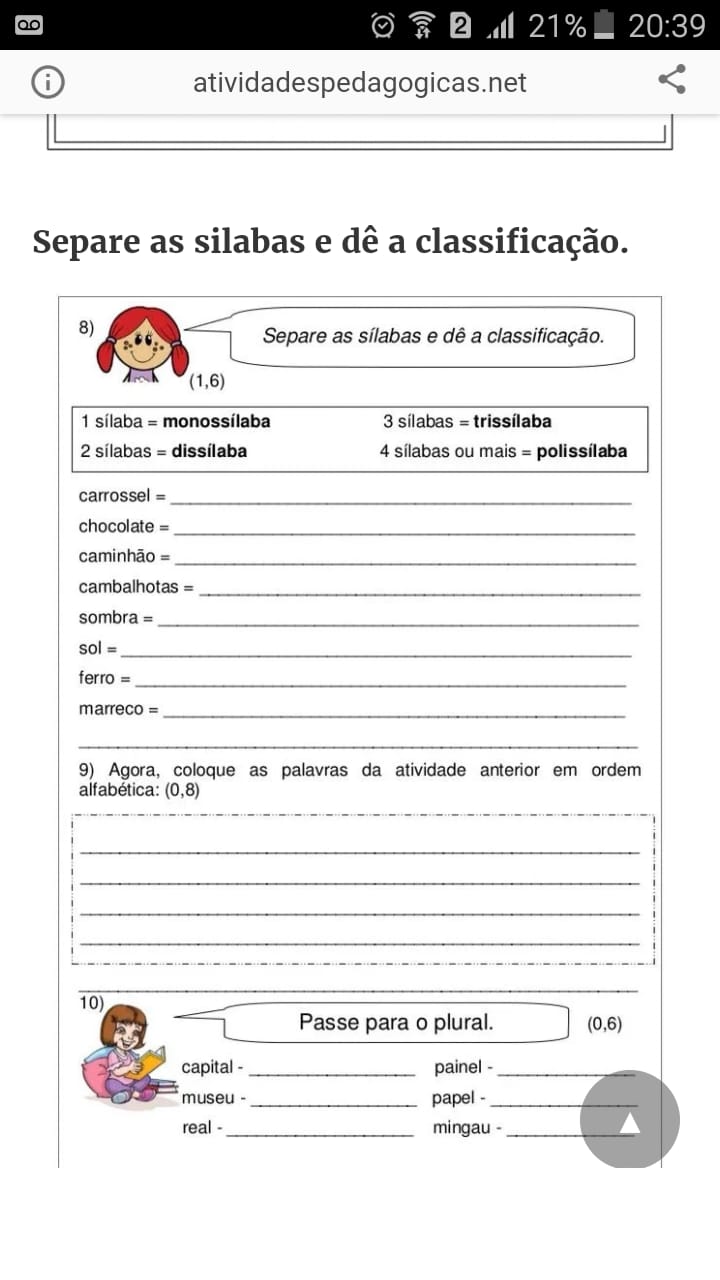 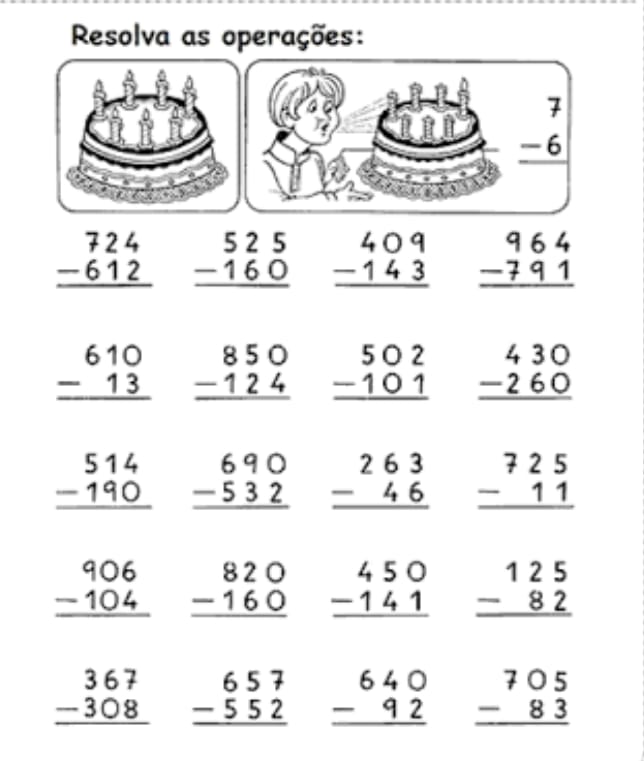 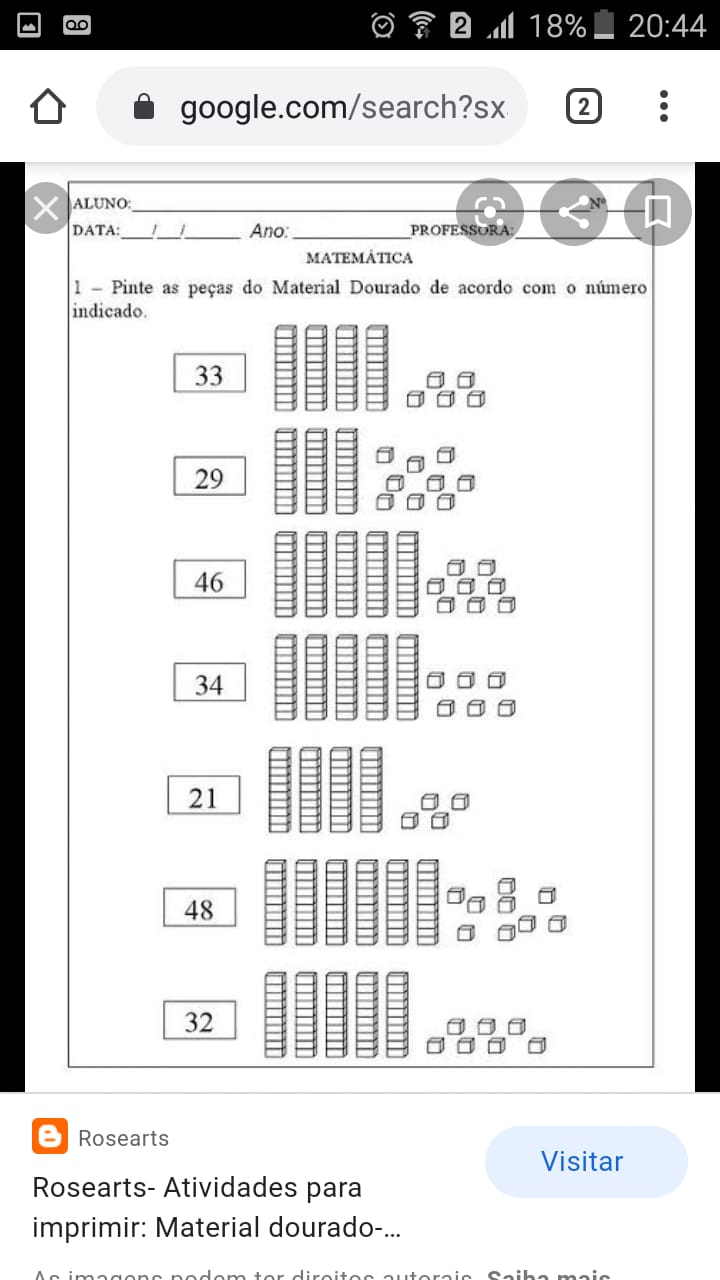 